EGRESOS HOSPITALARIOSPERIODO: I TRIMESTRE 2019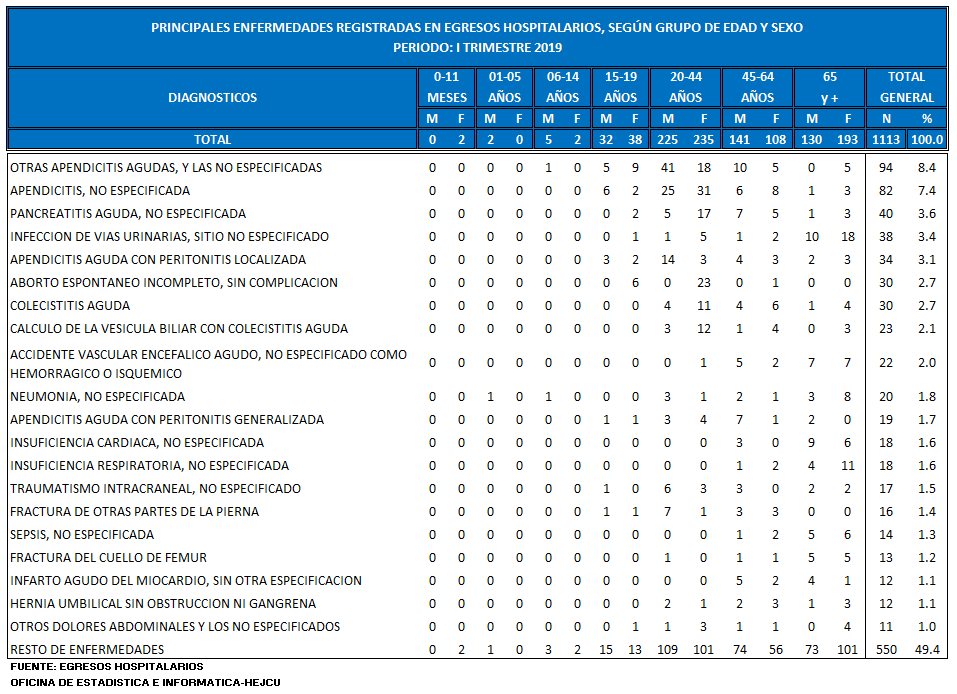 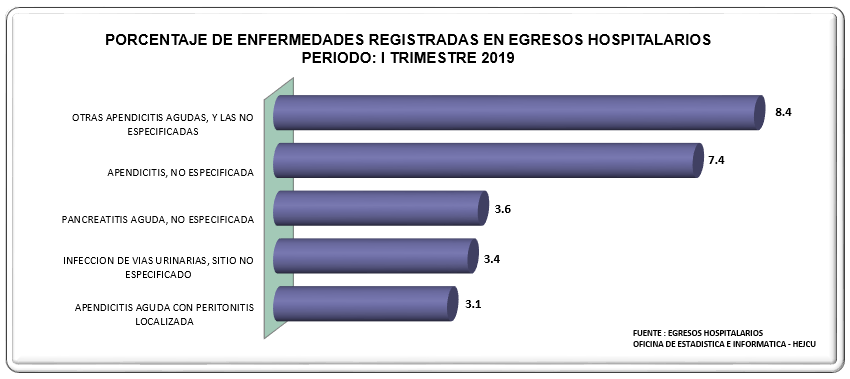 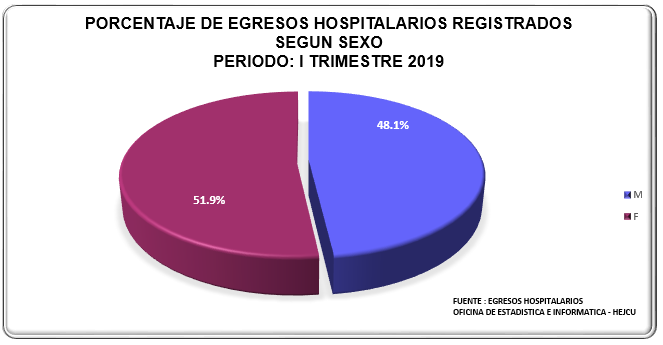 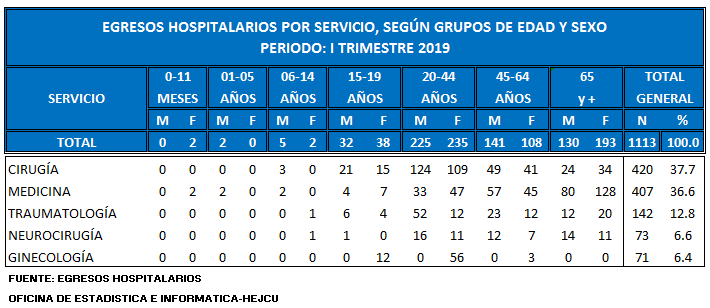 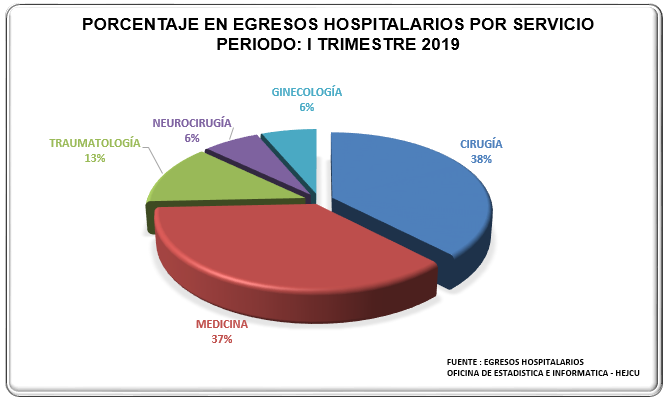 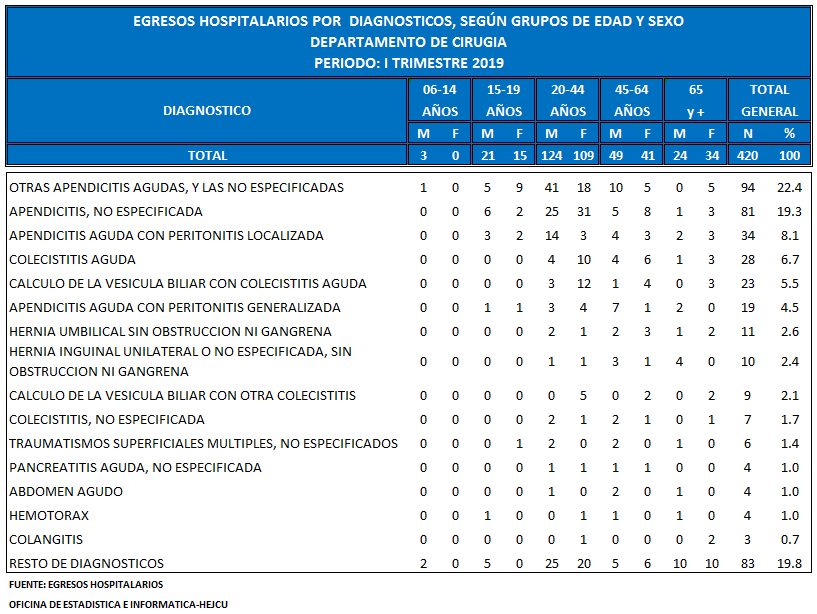 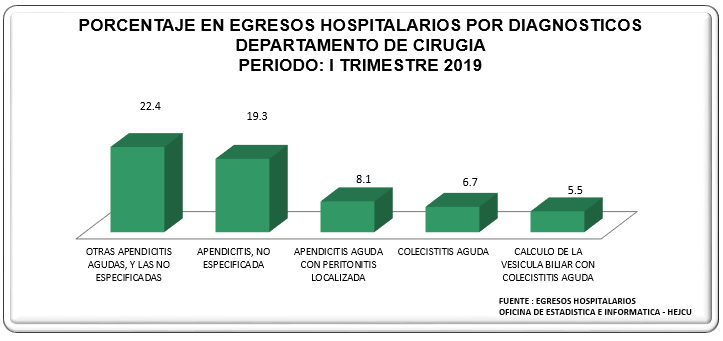 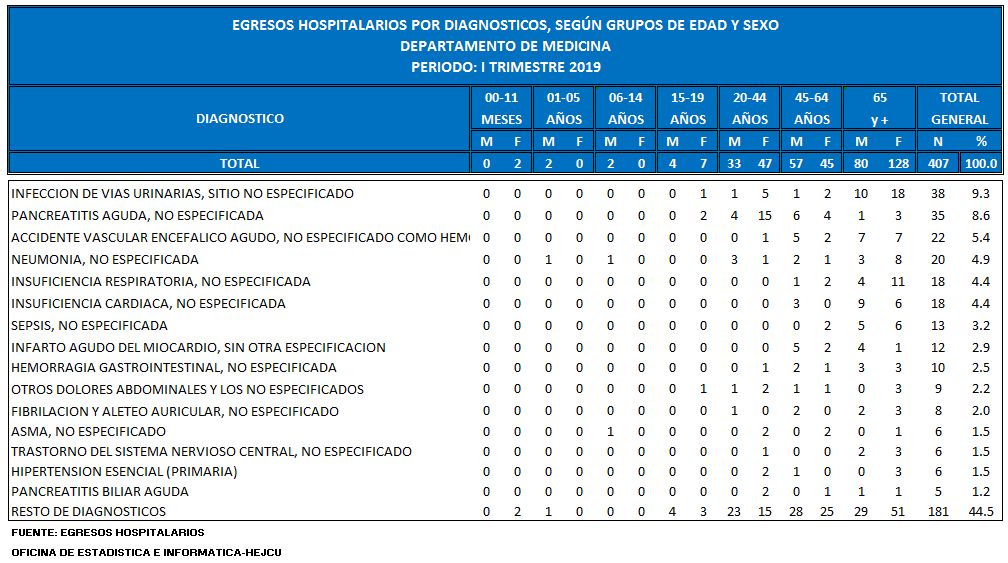 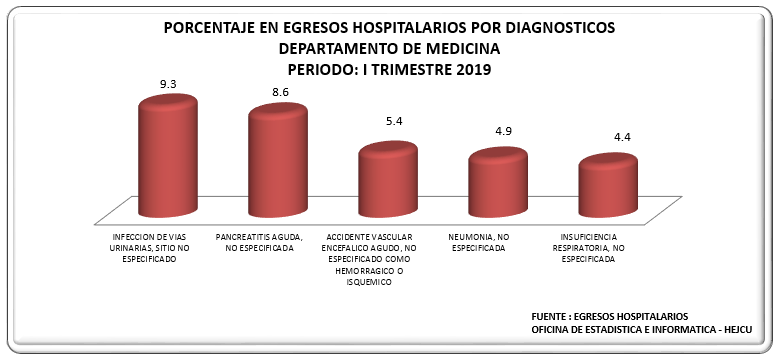 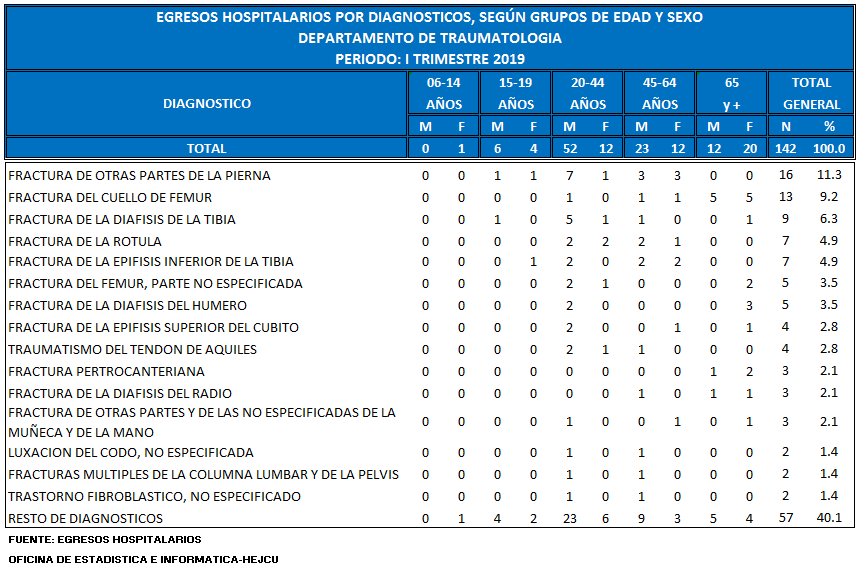 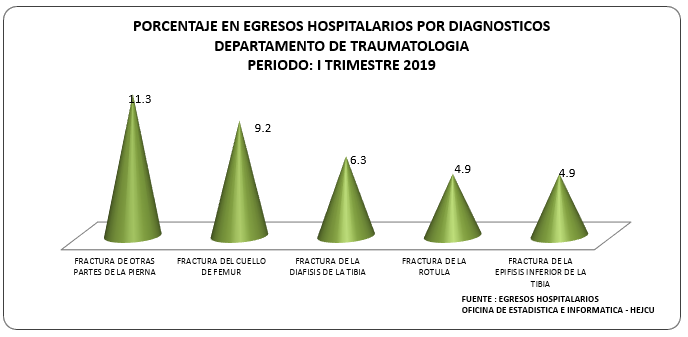 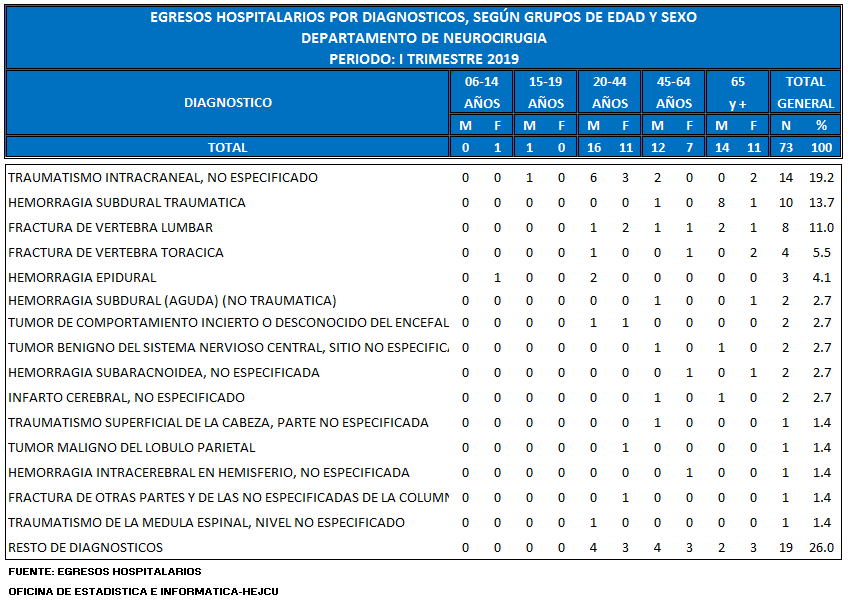 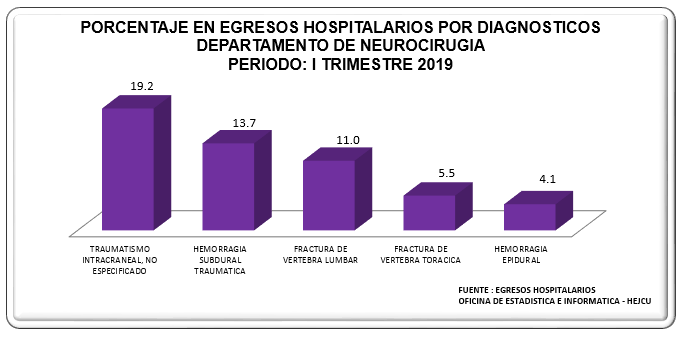 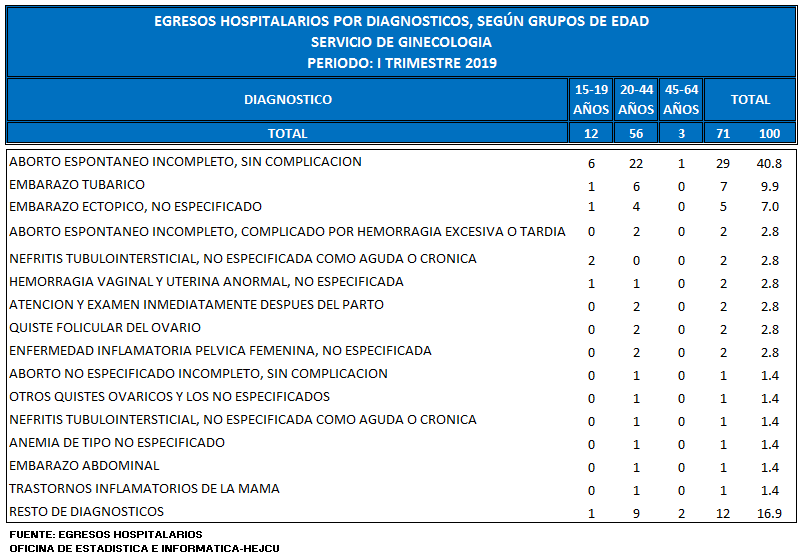 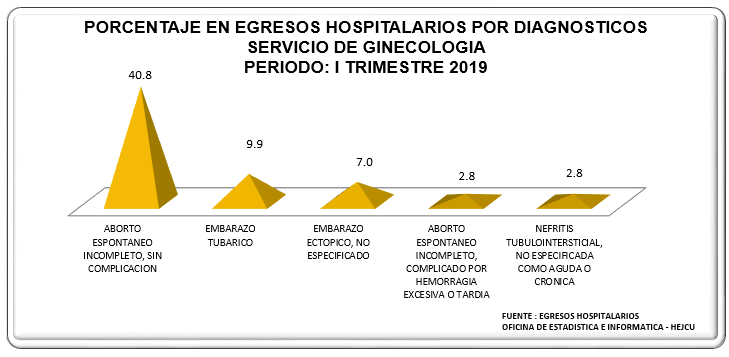 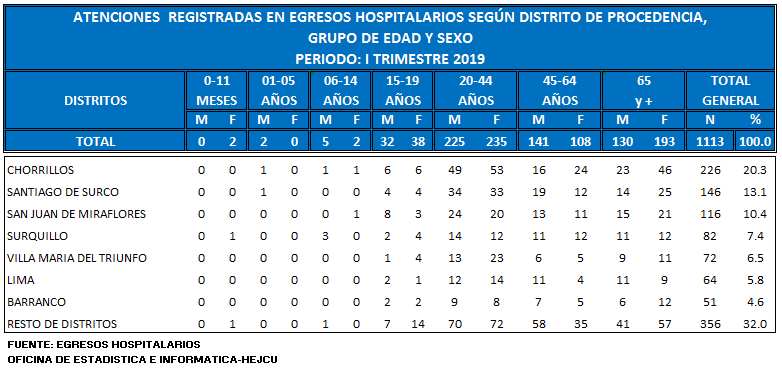 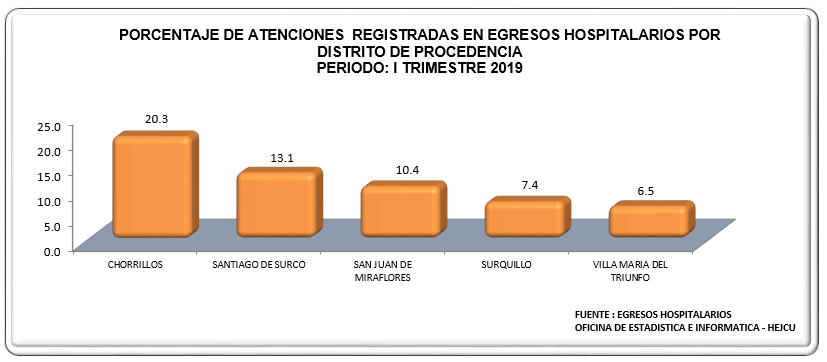 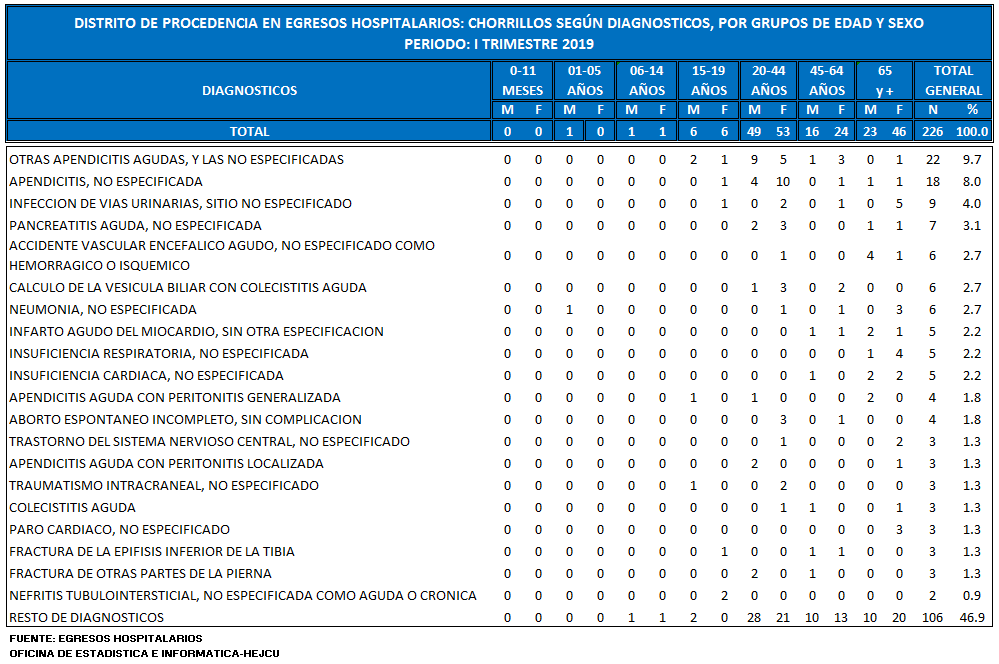 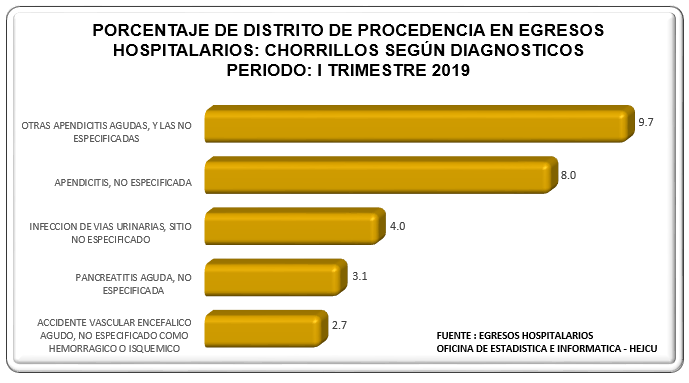 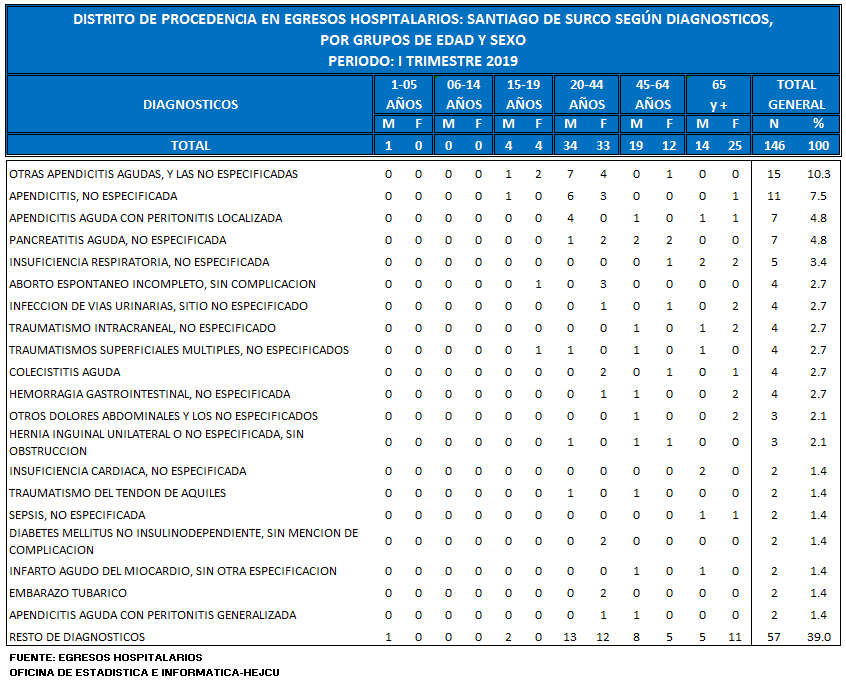 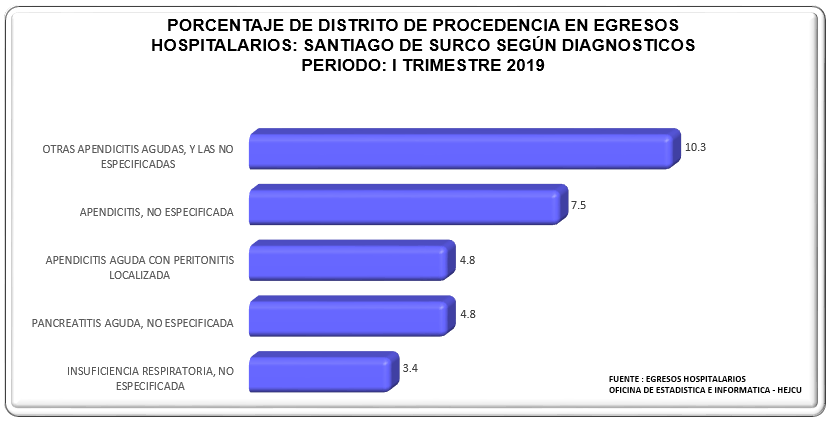 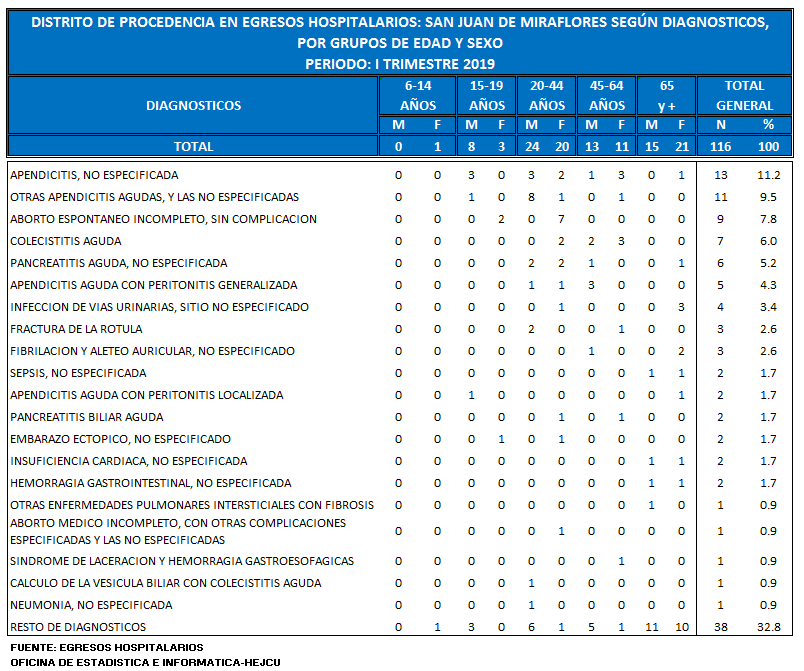 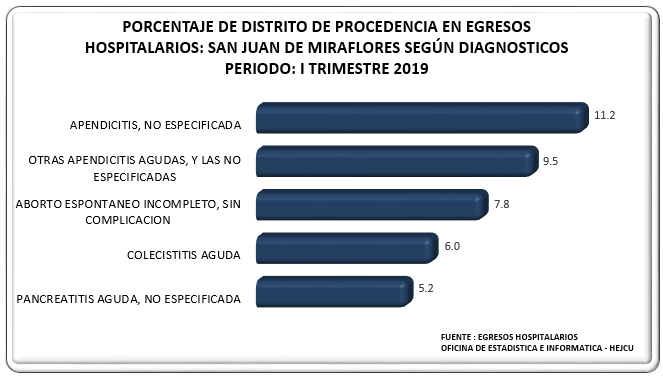 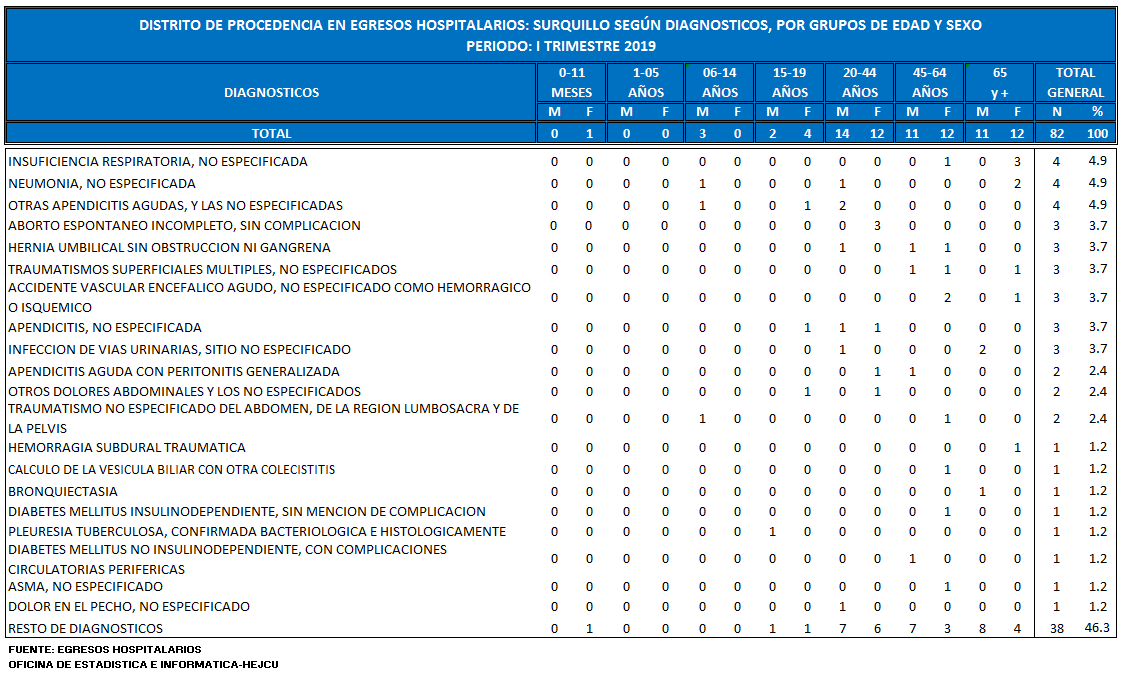 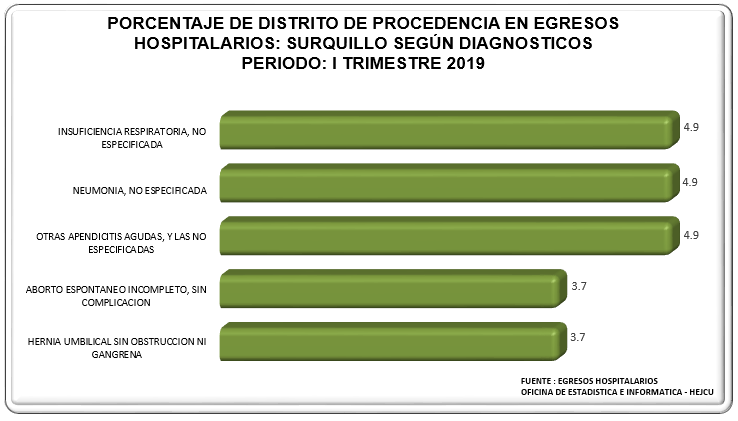 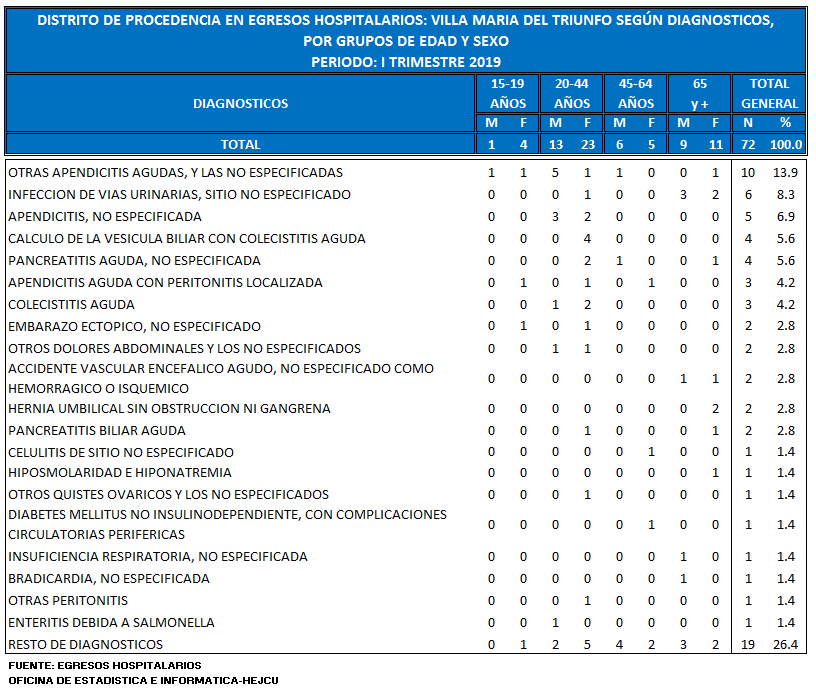 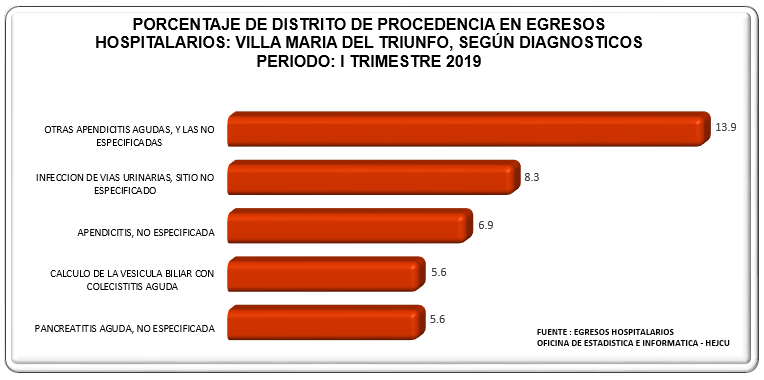 